후원사 정보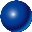 후원신청	납입방법위의 내용과 같이 2017 한국생물공학회 추계학술발표대회 및 국제심포지엄 후원에 참여하고자 약정합니다.신청 및 계약자 정보 * [회사명]은 홈페이지 게재 및 학회장 안내 등 각종 제작시 사용되오니 정확하게 기재 바랍니다.* 해당 신청서의 모든 정보(국/영)를 빠짐없이 작성하시기 바랍니다.부스 신청                                                     ※ 부가세 10% 별도참가비 납입처 및 문의※ 신청부스 수 및 신청일(선착순)을 고려하여 자리배정 예정입니다.납입방법신청 및 계약자 정보 신청 간행물                                                   ※ 부가세 10% 별도※ 신청방법: 첨부된 신청서 작성 후 학회 FAX 02-557-2164로 접수 (문의 TEL 02-557-2526  김하나 팀장)회사명대표자주 소( - )( - )( - )담당자직위/부서PhoneFaxE-mailWebsite구분구분항목수 량후원 패키지 후원 패키지 DIAMOND후원 패키지 후원 패키지 PLATINUM 후원 패키지 후원 패키지 GOLD후원 패키지 후원 패키지 SILVER후원 패키지 후원 패키지 BRONZE기타 후원기타 후원기타 후원Session 후원패키지 AASession 후원패키지 BBSession 후원패키지 C C Session 후원 특별세션 후원(2 Sessions) 특별세션 후원(2 Sessions) Session 후원 일반세션 후원(1 Session) 일반세션 후원(1 Session) Speaker 후원Keynote Speaker Keynote Speaker Speaker 후원Plenary Speaker Plenary Speaker 기타세션 바이오는 우리손으로!!! 바이오는 우리손으로!!! 기타세션 런천세미나 런천세미나 납부처한국씨티은행, 102-53653-259 (예금주: 한국생물공학회)납부일일 자/ / 후 원 사(인)회사명(한글)(한글)(한글)(한글)회사명(영문)(영문)(영문)(영문)사업자등록번호대표자주 소( - )( - )( - )( - )담당자직위/부서전 화내선#팩 스E-mail홈페이지주요출품품목구분부스종류조립 (	) - 3M×2M 부스 설치독립 (	) - 바닥면적만 제공구분부스 수1부스 ( ) 2부스 ( ) 3부스 ( ) 기타 ( )구분할인4부스 이상의 경우 학회 사무국으로 문의 구	분금	액납입시기비용참가비용의 100%2017년 월 일까지참가비 납입처은행명 : 우리은행 계좌번호: 1005-203-273217예금주 : 한국생물공학회 은행명 : 우리은행 계좌번호: 1005-203-273217예금주 : 한국생물공학회 회사명(한글)(한글)(한글)(한글)회사명(영문)(영문)(영문)(영문)주 소( - )( - )( - )( - )담당자직위/부서전 화내선#팩 스E-mail홈페이지개재지명BT NEWSBBEKSBB Journal프로그램북양면(내지)2,000,000원 ( ) 회3,000,000( ) 회--앞표지내면(표2)1,500,000원 ( ) 회-1,200,000원 ( ) 회 3,000,000원 ( ) 회 뒷표지겉면(표4)1,500,000원 ( ) 회- 1,200,000원 ( ) 회 5,000,000원 ( ) 회 뒷표지내면(표3)1,250,000원 ( ) 회-1,000,000원 ( ) 회 2,000,000원 ( ) 회 내 면(칼라)1,100,000원 ( ) 회1,500,000원 ( ) 회 900,000원 ( ) 회 1,000,000원 ( ) 회 내 면(흑백)600,000원 ( ) 회1,000,000원 ( ) 회 500,000원 ( ) 회 -